Hip Hop Summercamp „Discover yourself – change the world!“  - 2.8.2023 – 9.8.2023sPERANTO ResPeaceAbility gGmbH und die Fachsteuerung 13 des Jugendamtes des Bezirksamtes Neukölln organisieren erneut ein Hip Hop Summercamp für junge Menschen aus Neukölln im Alter von 15 bis 21 Jahren. Dabei werden wir uns über die Jugend- und Subkultur des Hip Hop und Rap gemeinsam mit Themen der Nachhaltigkeit und Umweltbildung auseinandersetzen. Dies alles wird an einem malerischen Ort in Brandenburg - im Diversity Lab, Am großen Glubigsee 1, 15864 Wendisch-Rietz stattfinden. Wir werden 8 Tage in mehreren Workshops arbeiten und gleichzeitig den Sommer, den See und die umliegende Natur genießen. Bei den Workshops kann zwischen Rap, Tanz, Film und Schauspiel gewählt werden. Da wir nur eine begrenzte Anzahl an Teilnehmer*innen mitnehmen können, möchten wir, dass ihr den kleinen Fragebogen in dieser Datei ausfüllt und an uns zurückschickt. Bitte beachtet, dass die Fahrt einerseits zum Entspannen und nette Menschen kennen lernen gedacht ist, wir aber in den 8 Tagen intensiv in den Workshops arbeiten werden. Eure eigene Motivation ist uns also wichtig. Die Workshop Ergebnisse (Songs, Videos und Performances) sollen ebenfalls weiter genutzt werden und es besteht die Möglichkeit diese auf einer Bühne nach Abschluss des Projektes der Öffentlichkeit zu präsentieren sowie einen Film zu realisieren. Der Teilnahmebeitrag beläuft sich auf 70 € pro Person und beinhaltet Transport, Unterkunft, Verpflegung und päd. Begleitung der Maßnahme. Der Anmeldeschluss ist der 10.7.2023.Du bist interessiert möchtest aber noch zusätzliche Informationen?	                Dann schau dir gerne folgendes Video an:				        https://www.youtube.com/watch?v=_f9uM8gmW4o&t=3s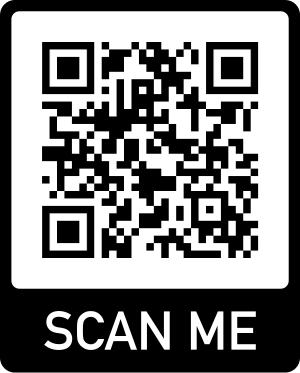 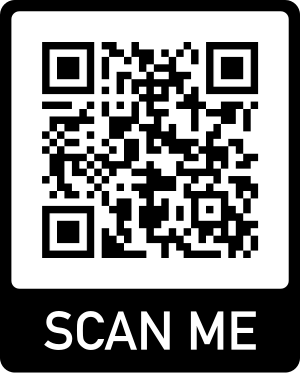 Welche Ergebnisse gab es beim letzten Hip Hop Summercamp?                                       Dann schau dir gern dieses Video an: https://www.youtube.com/watch?v=miR2OTaM6gI&t=118sFragebogen für Teilnehmer*innen:Ich möchte an folgendem Workshop Teilnehmen: Rap/Gesang  Tanz  Film/Video  Schauspiel Mit welcher Motivation und welchem Ziel möchtest du an der Fahrt und an dem WS teilnehmen:In dem angegebenen Workshop habe ich bereits folgende Vorerfahrungen: 					      (Bitte ehrlich sein, auch ohne Erfahrungen kann man dabei sein.)keine Erfahrungen   wenig Erfahrungen  einige Erfahrungen    viele Erfahrungen   professionell Deine Kenntnisse, Skills und Erfahrungen in dem Bereich:      Welchen Traum oder welche Vision hast du in deinem Leben:      Anmeldung: Hiermit melde ich mich/mein Kind verbindlich für das Hip Hop Summercamp in Brandenburg an. (Bitte ALLE Felder am Handy oder PC ausfüllen. Im Anschluss von einer erziehungsberechtigten Person unterschreiben lassen)Name:       					geb. am:           	                				  Telefon d. Teilnehmenden:      		          E-Mailadresse des Teilnehmenden:      Ich/ Mein Kind hat seinen Lebensmittelpunkt in Berlin Neukölln (Wohnhaft, Schulbesuch, regelmäßiger Besuch einer Jugendeinrichtung in Neukölln)  Ja             /                     Nein   					          Ich bin/mein Kind ist:   Schwimmer            / Nichtschwimmer  Ich bin/ mein Kind ist krankenversichert bei:       Besonderheiten (Allergien/Krankheiten/Medikamente/Auffälligkeiten/persönliche Bedarfe/etc.): 	Ernährung:   vegetarisch /   vegan (während der Fahrt ist eine vegetarische o. vegane Vollpension gegeben)Name der erziehungsberechtigten Person:        Telefon d. erziehungsberechtigten Person:      E-Mail der erziehungsberechtigten Person:      Datum/ Unterschrift der erziehungsber. Person: ___________/_______________________Bitte beachten Sie, dass zusätzlich zum Fragebogen und der Anmeldung für das Projekt das Formular: „Rechtsübertragung Foto-, Video- und Tonaufnahmen“ ausgefüllt und unterschrieben werden muss. Aus praktischen Gründen ist es ohne diese Zustimmung nicht möglich, an dem Projekt teilzunehmen. Die vollständig ausgefüllten und unterschriebenen Anmeldungen und Formulare bitte als Scan per mail an Herrn Robert Thärig: robert.thaerig@bezirksamt-neukoelln.de oder per Post. (Siehe Fußzeile)Ausschluss: Nach wiederholter oder grober Verletzung der Regeln der Einrichtung oder der gemeinsamen Veranstaltung - trotz eindeutiger Belehrung, kann der/die Teilnehmer/in von der Fahrt ausgeschlossen werden und muss auf eigene Kosten die Rückfahrt antreten oder durch die Erziehungsberechtigten vom Veranstaltungsort abgeholt werden. Sollten von Seiten der Teilnehmer*innen Straftaten begangen werden, so wird einerseits Anzeige erstattet und die Person muss ebenfalls den Veranstaltungsort verlassen oder abgeholt werden. Sollte ein/e Teilnehmer*in während der Fahrt positiv auf Sars-Cov2 getestet werden oder anderweitig schwerwiegende Krankheitssymptome aufweisen so muss die betroffene Person ebenfalls von einer erziehungsberechtigten Person am Veranstaltungsort abgeholt werden. 